SOUTH LAKE PTSA - CORPORATE DONATIONSOur school benefits greatly from your involvement in three major corporate donation programs.  With very little effort on your part, you can have a HUGE impact on valuable South Lake programs. 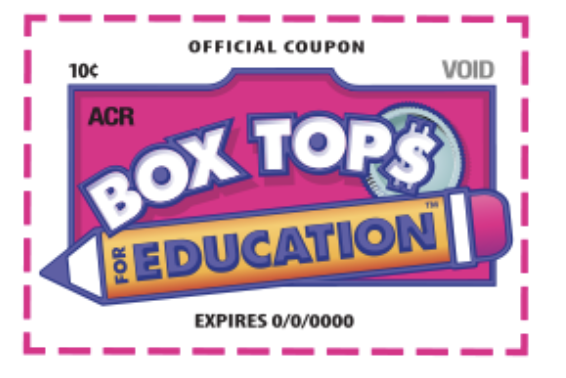 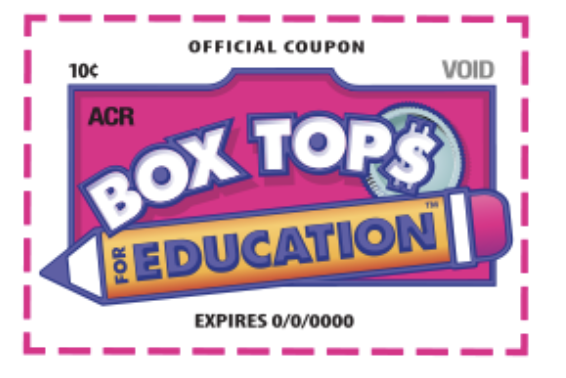 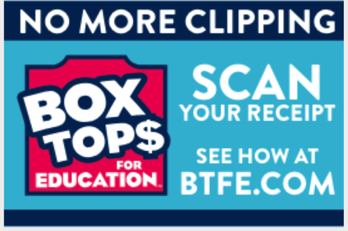 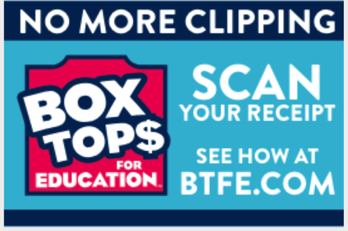 1. Box Tops for EducationBox tops are found on a variety of grocery store products and equate to money in the bank for our school and students! Option 1 is to clip the box tops and turn them into the school. Option 2 is to download the all-new box top app – no more clipping or sending them to the front office. You can simply download the app, and then scan your receipt within 14 days of your purchase while in the app.  When you download the app, you will enter your information and select South Lake Middle School (make sure you select the one in Irvine). The app will then let you scan in your receipt and the school will be credited box tops. BONUS: Students will receive a SLMS Shark Card for every 10 Box Tops they turn in to the Front Office or proof of donations from the app (take a screen shot for proof to show the front office or print out a copy).  For more information, please visit: https://www.boxtops4education.com/en/How%20To%20Earn.  Due date deadline are October 25th and February 25th.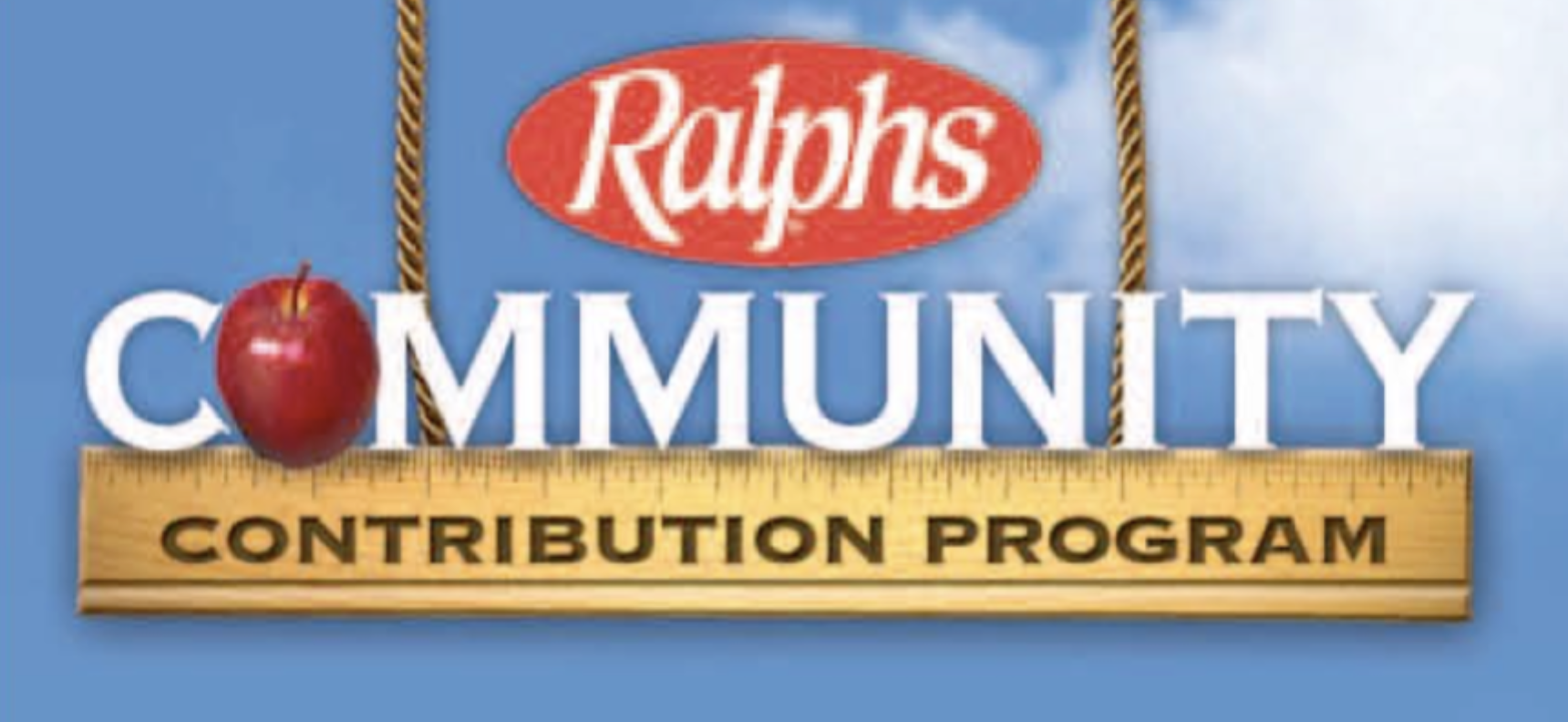 2. Ralph’s Grocery Club CardSign up for a Ralph’s Rewards account or link your existing Ralph’s Reward account to South Lake Middle School PTSA and our school can earn up to 4% of your purchases (and we all spend tons of money in groceries right?!).   Go to www.ralphs.com or download the app.  Scroll down to the bottom of the page and click on “Community” then click on “Ralphs Community Contribution Program”. Scroll down then click on “Enroll now” and follow the instructions to register. Name of Organization= South Lake Middle School PTSA or NPO # =JL998.  If you need assistance, please contact the Ralph’s helpline at 1-800-443-4438.3. Amazon Smile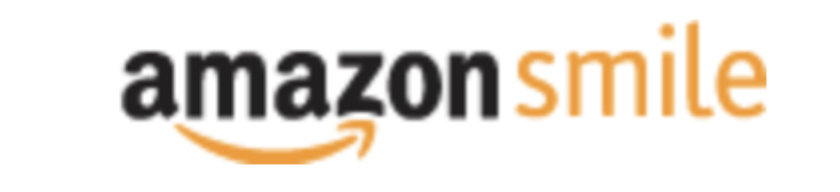 Follow this YouTube link to set up Amazon Smile: https://youtu.be/EvBm8YwCLao?t=7AmazonSmile Foundation will donate 0.5% of the price for eligible purchases to our school.  When you first visit AmazonSmile at https://smile.amazon.com you will be prompted to “Select a charity” or “Pick your own charitable organization.”  From there search South Lake Middle School PTSA and add it as your charitable organization (you can change it at any time).  Thank you for your participation in these simple, corporate donation programs (most of which we all already use anyway).  Your support to South Lake Middle School PTSA is greatly appreciated.  All funds will benefit your children!Questions? Contact South Lake PTSA Corporate Liaison: Stacy Su at stacysu88@yahoo.com